FRANÇAISGUIDE 	ENSEIGNANT/MANUEL ELEVESource : Programme scolaire Auteur : Concepteurs MEN.  Classe : 5èSavoir-faire : Décrire Objectif : Organiser une description en dégageant les caractéristiques principales de l’objet à décrire Type de ressources : Images, phrasesUtilisation/stratégie : 	Licence : CC BY	GRAMMAIRE : LES ADJECTIFS QUALIFICATIFS LEÇON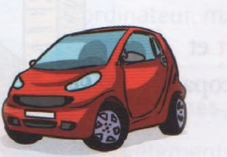 Je décris cette voiture : elle est petite et rouge.Les mots « petite » et « rouge » sont des adjectifs qualificatifs. Ils donnent des informations sur les caractéristiques de la voiture. ACTIVITESSoulignez les adjectifs qualificatifs dans les phrases suivantes.Lova est un bon élève. Les fruits sont mûrs. Fanja porte une jolie robe bleue.Mon petit frère semble triste.La grande salle est propre. Reliez le groupe nominal avec l’adjectif qualificatif qui convientObservez les images et complétez les pointillés par les adjectifs qualificatifs suivants : délicieux, blanc, courte, vieille, pointu.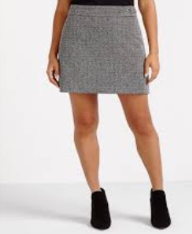 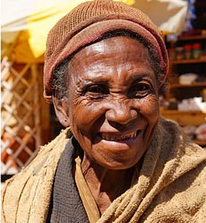 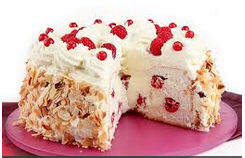 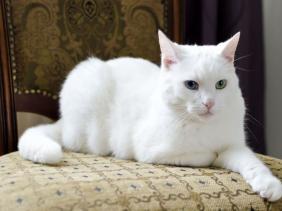 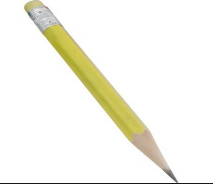 Un crayon ……. Un chat ……... Une jupe ……..Une ……… dame.Un ………. gâteau. Observez puis décrivez l’image.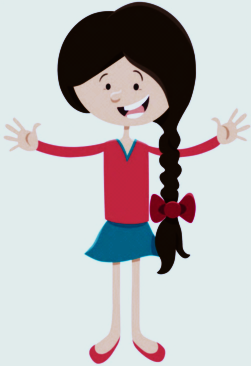 Qu’est-ce qu’un adjectif qualificatif ?C’est un mot qui qualifie le nom. Il sert à donner une information sur quelque chose ou quelqu'unLes plumestêtuLa chauve-souriscoloréesLes chaussuresneuvesUn garçoneffrayante 